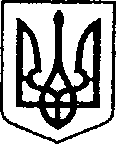                                                              Україна                                            	ЧЕРНІГІВСЬКА ОБЛАСТЬ	ПРОЕКТН І Ж И Н С Ь К А    М І С Ь К А    Р А Д А37 сесія VII скликання	Р І Ш Е Н Н Я	      від  11   квітня     2018 р.			м. Ніжин                  № 22-37/2018Відповідно до статей 25, 26, 42, 59, 73 Закону України “Про місцеве самоврядування в Україні”, Земельного кодексу України, Податкового кодексу України, Закону України “Про оренду землі”, рішення Ніжинської міської ради шостого скликання від 08 липня 2015 року №6-69/2015 “Про затвердження місцевих податків”, Регламентy Ніжинської міської ради Чернігівської області, затвердженого рішенням Ніжинської міської ради Чернігівської області від 24 листопада 2015 року №1-2/2015 (із змінами), розглянувши клопотання підприємств та організацій, проекти землеустрою та технічні документації щодо відведення земельних ділянок, міська рада вирішила:1. Надати дозвіл:1.1. Об’єднанню співвласників багатоквартирного будинку « Фламінго -89» на виготовлення технічної документації із землеустрою щодо встановлення (відновлення) меж земельної ділянки в натурі (на місцевості) з метою  надання у власність земельної ділянки орієнтовною площею 0,5211 га  за адресою : м. Ніжин, вул. Шевченка, 89 для будівництва та обслуговування багатоквартирного житлового будинку .Термін дії дозволу – шість місяців.1.2.  Товариству з обмеженою відповідальністю «Виробничо - комерційній фірмі «Дім»» на виготовлення проекту землеустрою щодо відведення у користування на умовах оренди земельної ділянки  площею 0,0612 га за адресою: м. Ніжин, вул. Б. Хмельницького,37/1 терміном на 10 років для будівництва та обслуговування об'єктів туристичної інфраструктури та закладів громадського харчування.Термін дії дозволу – шість місяців.Пункт 1.2. на доопрацювання.1.3.  Релігійній  громаді (парафії) святих рівноапостольних Володимира та Ольги Української греко – католицької церкви м. Ніжин Чернігівської обл. на виготовлення проекту землеустрою щодо відведення у постійне користування земельної ділянки орієнтовною площею 0,14 га за адресою : м. Ніжин  вул. 3-й мікрорайон для будівництва та обслуговування будівель громадських та релігійних організацій.Термін дії дозволу – шість місяців.Пункт 1.3. відмовити Релігійній  громаді (парафії) святих рівноапостольних Володимира та Ольги Української греко – католицької церкви м. Ніжин Чернігівської обл. у виготовленні проекту землеустрою щодо відведення у постійне користування земельної ділянки орієнтовною площею 0,14 га за адресою : м. Ніжин  вул. 3-й мікрорайон.1.4. публічному акціонерному товариству “Чернігівобленерго” на виготовлення проекту землеустрою щодо відведення у користування на умовах оренди земельної ділянки орієнтовною площею 0,0030 га по вул. Прилуцька для розміщення, будівництва, експлуатації та обслуговування будівель і споруд об'єктів передачі електричної та теплової енергії (для будівництва нової стовпової комплектної трансформаторної підстанції).Термін дії дозволу – один рік.Пункт 1.4. зняти з розгляду (за зверненням заявника).2. Надати згоду: 2.1. Релігійній громаді церкви Євангельських християн – баптистів м. Ніжин Чернігівської області на виготовлення технічної документації із землеустрою щодо встановлення (відновлення) меж земельної ділянки в натурі (на місцевості) площею 0,1800 га за адресою: м. Ніжин, вул.Об’їжджа, 89 для будівництва та обслуговування будівель громадських та релігійних організацій, державний акт на право постійного користування землею № 329 від 21.06.2001 р.Термін дії дозволу – шість місяців.2.2. Публічному акціонерному товариству «Чернігівське обласне підприємство автобусних станцій 17499» на виготовлення технічної документації із землеустрою щодо встановлення (відновлення) меж земельної ділянки в натурі (на місцевості), площею 0,7602 га за адресою: м. Ніжин, провул. Урожайний, 24 для розміщення та експлуатації будівель і споруд автомобільного транспорту та дорожнього  господарства, (державний акт на право постійного користування землею  № 305 від 05.01.2000 р.).Пункт 2.2. не прийнято.2.3. Підприємству об’єднання громадян – Ніжинське учбово – виробниче підприємство українського товариства сліпих на виготовлення технічної документації із землеустрою щодо встановлення (відновлення) меж земельної ділянки в натурі (на місцевості), площею 1,7687 га  за адресою: м. Ніжин, вул. Василівська, 47 для будівництва та обслуговування будівель громадських та релігійних організацій, (державний акт на право постійного користування землею  № 258 від 27.11.1998 р.).3. Припинити право:3.1.  постійного користування земельною ділянкою площею 0,1494 га за адресою: м. Ніжин вул. Московська, 20 кадастровий номер 7410400000:01:016:0066, у зв’язку з поділом земельної ділянки, що надана у постійне користування управлінню житлово-комунального господарства та будівництва Ніжинської міської ради Чернігівської області для будівництва та обслуговування будівель закладів комунального обслуговування, відповідно до державного акту на право постійного користування землею № 357 від 01 жовтня 2003р. Даний пункт вступає в силу при умові затвердження технічної документації із землеустрою щодо поділу земельної ділянки. 3.2. постійного користування земельних ділянок: площею 0,0241 га  та 0,0110 га які розміщені за адресою: м. Ніжин вул. Овдіївська, 43, кадастрові номери: 7410400000:03:009:0151 та 7410400000:03:009:0152,  які надані у постійне користування комунальному підприємству «Оренда комунального майна » для будівництва та обслуговування  будівель  органів державної влади та місцевого самоврядування,  зареєстроване права постійного користування земельних ділянок у Державному реєстрі речових прав на нерухоме майно 26 лютого 2018 року номер запису про інше речове право: 25074180 та 25073410. у зв’язку з приведенням у відповідність документації по земельним ділянкам під об’єктом нерухомого майна, що належить до комунальної власності територіальної громади м. Ніжина.3.3. постійного користування земельною ділянкою площею 0,0072 га за адресою: м. Ніжин вул.  по вул. Коцюбинського, 2Б кадастровий номер 7410400000:01:006:0011, ДКП «Комунальний ринок», відповідно до державного акту на право постійного користування землею № 357 від 02 березня 2011р. 4. Затвердити:4.1. управлінню житлово-комунального господарства та будівництва Ніжинської міської ради Чернігівської області технічну документацію із землеустрою щодо поділу земельної ділянки загальною площею 0,1494 га  за адресою: м.Ніжин вул. Московська, 20 кадастровий номер 7410400000:01:016:0066 на дві окремі земельні ділянки:- земельна ділянка площею 0,1190 га по вул. Московська, 20 кадастровий номер 7410400000:01:016:0068;- земельна ділянка площею 0,0304 га по вул. Московська, 20 кадастровий номер 7410400000:01:016:0067,для будівництва та обслуговування будівель закладів комунального обслуговування.5. Внести зміни до:5.1. пункту 2.5. рішення 32-ої сесії VII скликання від 06 грудня 2017 року №21-32/2017  «Про поновлення договорів оренди земельних ділянок, внесення змін в рішення міської ради, надання дозволів на виготовлення проектів землеустрою щодо відведення земельних ділянок, затвердження проектів землеустрою та технічної документації, припинення права користування земельними ділянками, надання земельних ділянок юридичним особам»  та викласти пункт 2.5 у наступній редакції:«2.5. управлінню освіти Ніжинської міської ради на виготовлення технічної документації із землеустрою щодо встановлення (відновлення) меж земельної ділянки в натурі (на місцевості) з метою надання у постійне користування земельної ділянки площею 1,0739 га за адресою: м. Ніжин  вул. Гребінки, 4 для будівництва та обслуговування будівель закладів освіти (розміщення загальноосвітньої школи І-ІІІ ступенів №1), що перебуває у власності територіальної громади в особі Ніжинської міської ради.Термін дії дозволу – шість місяців».Пункт 5.1. на доопрацювання.5.2. пункту 2.6. рішення 32-ої сесії VII скликання від 06 грудня 2017 року №21-32/2017  «Про поновлення договорів оренди земельних ділянок, внесення змін в рішення міської ради, надання дозволів на виготовлення проектів землеустрою щодо відведення земельних ділянок, затвердження проектів землеустрою та технічної документації, припинення права користування земельними ділянками, надання земельних ділянок юридичним особам»  та викласти пункт 2.6 у наступній редакції:«2.6. управлінню освіти Ніжинської міської ради на виготовлення технічної документації із землеустрою щодо встановлення (відновлення) меж земельної ділянки в натурі (на місцевості) з метою надання у постійне користування земельної ділянки площею 0,2527 га за адресою : м. Ніжин вул.  Небесної сотні, 11 для будівництва та обслуговування будівель закладів освіти (розміщення загальноосвітньої школи  І-ІІІ ступенів №1), що перебуває у власності територіальної громади в особі Ніжинської міської ради.Термін дії дозволу – шість місяців».Пункт 5.2. на доопрацювання.5.3. пункту 2.7. рішення 32-ої сесії VII скликання від 06 грудня 2017 року №21-32/2017  «Про поновлення договорів оренди земельних ділянок, внесення змін в рішення міської ради, надання дозволів на виготовлення проектів землеустрою щодо відведення земельних ділянок, затвердження проектів землеустрою та технічної документації, припинення права користування земельними ділянками, надання земельних ділянок юридичним особам»  та викласти пункт 2.7 у наступній редакції:«2.7. управлінню освіти Ніжинської міської ради на виготовлення технічної документації із землеустрою щодо встановлення (відновлення) меж земельної ділянки в натурі (на місцевості) з метою надання у постійне користування земельної ділянки площею 0,4210 га за адресою: м. Ніжин  вул. Козача, 22 для будівництва та обслуговування будівель закладів освіти (розміщення загальноосвітньої школи  І-ІІІ ступенів №4), що перебуває у власності територіальної громади в особі Ніжинської міської ради.Термін дії дозволу – шість місяців ».Пункт 5.3. на доопрацювання.5.4. пункту 2.8. рішення 32-ої сесії VII скликання від 06 грудня 2017 року №21-32/2017  «Про поновлення договорів оренди земельних ділянок, внесення змін в рішення міської ради, надання дозволів на виготовлення проектів землеустрою щодо відведення земельних ділянок, затвердження проектів землеустрою та технічної документації, припинення права користування земельними ділянками, надання земельних ділянок юридичним особам»  та викласти пункт 2.8 у наступній редакції:«2.8. управлінню освіти Ніжинської міської ради на виготовлення технічної документації із землеустрою щодо встановлення (відновлення) меж земельної ділянки в натурі (на місцевості) з метою надання у постійне користування земельної ділянки площею  за адресою: м. Ніжин вул. Федора Проценка, 6 для будівництва та обслуговування будівель закладів освіти (розміщення загальноосвітньої школи І-ІІІ ступенів №4), що перебуває у власності територіальної громади в особі Ніжинської міської ради.Термін дії дозволу – шість місяців».Пункт 5.4. на доопрацювання.5.5. пункту 2.9. рішення 32-ої сесії VII скликання від 06 грудня 2017 року №21-32/2017  «Про поновлення договорів оренди земельних ділянок, внесення змін в рішення міської ради, надання дозволів на виготовлення проектів землеустрою щодо відведення земельних ділянок, затвердження проектів землеустрою та технічної документації, припинення права користування земельними ділянками, надання земельних ділянок юридичним особам»  та викласти пункт 2.9 у наступній редакції:«2.9. управлінню освіти Ніжинської міської ради на виготовлення технічної документації із землеустрою щодо встановлення (відновлення) меж земельної ділянки в натурі (на місцевості) з метою надання у постійне користування земельної ділянки площею 1,5673 га за адресою: м. Ніжин  вул. Воздвиженська, 72 для будівництва та обслуговування будівель закладів освіти (розміщення загальноосвітньої школи І-ІІІ ступенів №5), що перебуває у власності територіальної громади в особі Ніжинської міської ради.Термін дії дозволу – шість місяців».Пункт 5.5. на доопрацювання.5.6. пункту 2.10. рішення 32-ої сесії VII скликання від 06 грудня 2017 року №21-32/2017  «Про поновлення договорів оренди земельних ділянок, внесення змін в рішення міської ради, надання дозволів на виготовлення проектів землеустрою щодо відведення земельних ділянок, затвердження проектів землеустрою та технічної документації, припинення права користування земельними ділянками, надання земельних ділянок юридичним особам»  та викласти пункт 2.10 у наступній редакції:«2.10. управлінню освіти Ніжинської міської ради на виготовлення технічної документації із землеустрою щодо встановлення (відновлення) меж земельної ділянки в натурі (на місцевості) з метою надання у постійне користування земельної ділянки площею 0,3356 га за адресою: м. Ніжин  вул. Бобрицька, 2 для будівництва та обслуговування будівель закладів освіти (розміщення загальноосвітньої школи І-ІІІ ступенів №5), що перебуває у власності територіальної громади в особі Ніжинської міської ради.Термін дії дозволу – шість місяців».Пункт 5.6. на доопрацювання.5.7. пункту 2.11. рішення 32-ої сесії VII скликання від 06 грудня 2017 року №21-32/2017  «Про поновлення договорів оренди земельних ділянок, внесення змін в рішення міської ради, надання дозволів на виготовлення проектів землеустрою щодо відведення земельних ділянок, затвердження проектів землеустрою та технічної документації, припинення права користування земельними ділянками, надання земельних ділянок юридичним особам»  та викласти пункт 2.11 у наступній редакції:«2.11. управлінню освіти Ніжинської міської ради на виготовлення технічної документації із землеустрою щодо встановлення (відновлення) меж земельної ділянки в натурі (на місцевості) з метою надання у постійне користування земельної ділянки площею 0,7100 га за адресою: м. Ніжин вул. Гоголя, 15 для будівництва та обслуговування будівель закладів освіти (розміщення загальноосвітньої школи І-ІІІ ступенів №7), що перебуває у власності територіальної громади в особі Ніжинської міської ради.Термін дії дозволу – шість місяців.»Пункт 5.7. на доопрацювання.5.8. пункту 2.12. рішення 32-ої сесії VII скликання від 06 грудня 2017 року №21-32/2017  «Про поновлення договорів оренди земельних ділянок, внесення змін в рішення міської ради, надання дозволів на виготовлення проектів землеустрою щодо відведення земельних ділянок, затвердження проектів землеустрою та технічної документації, припинення права користування земельними ділянками, надання земельних ділянок юридичним особам»  та викласти пункт 2.12 у наступній редакції:«2.12. управлінню освіти Ніжинської міської ради на виготовлення технічної документації із землеустрою щодо встановлення (відновлення) меж земельної ділянки в натурі (на місцевості) з метою надання у постійне користування земельної ділянки площею 1,9095 га за адресою: м. Ніжин  вул. Воздвиженська, 185 для будівництва та обслуговування будівель закладів освіти (розміщення загальноосвітньої школи І-ІІІ ступенів №8), що перебуває у власності територіальної громади в особі Ніжинської міської ради.Термін дії дозволу – шість місяців».Пункт 5.8. на доопрацювання.5.9. пункту 2.13. рішення 32-ої сесії VII скликання від 06 грудня 2017 року №21-32/2017  «Про поновлення договорів оренди земельних ділянок, внесення змін в рішення міської ради, надання дозволів на виготовлення проектів землеустрою щодо відведення земельних ділянок, затвердження проектів землеустрою та технічної документації, припинення права користування земельними ділянками, надання земельних ділянок юридичним особам»  та викласти пункт 2.13 у наступній редакції:«2.13. управлінню освіти Ніжинської міської ради на виготовлення технічної документації із землеустрою щодо встановлення (відновлення) меж земельної ділянки в натурі (на місцевості) з метою надання у постійне користування земельної ділянки площею 1,8783 га за адресою: м. Ніжин вул. Шекерогринівська, 54-А для будівництва та обслуговування будівель закладів освіти (розміщення загальноосвітньої школи І-ІІІ ступенів №14), що перебуває у власності територіальної громади в особі Ніжинської міської ради.Термін дії дозволу – шість місяців».Пункт 5.9. на доопрацювання.5.10. пункту 2.15. рішення 32-ої сесії VII скликання від 06 грудня 2017 року №21-32/2017  «Про поновлення договорів оренди земельних ділянок, внесення змін в рішення міської ради, надання дозволів на виготовлення проектів землеустрою щодо відведення земельних ділянок, затвердження проектів землеустрою та технічної документації, припинення права користування земельними ділянками, надання земельних ділянок юридичним особам»  та викласти пункт 2.15 у наступній редакції:«2.15. управлінню освіти Ніжинської міської ради на виготовлення технічної документації із землеустрою щодо встановлення (відновлення) меж земельної ділянки в натурі (на місцевості) з метою надання у постійне користування земельної ділянки площею  по вул. Овдіївська, 42 для будівництва та обслуговування будівель закладів освіти (розміщення нежитлових будівель ДНЗ №4), що перебуває у власності територіальної громади в особі Ніжинської міської ради.Термін дії дозволу – шість місяців».Пункт 5.10. на доопрацювання.6. Надати:6.1. у користування на умовах оренди терміном на 5 років приватному підприємству “Ротонда - К” земельну ділянку площею 2,3966 га по вул. Носівський шлях, 52-А кадастровий номер 7410400000:03:023:0092 для розміщення та експлуатації основних, підсобних і допоміжних будівель та споруд підприємств переробної, машинобудівної та іншої промисловості (розміщення нежитлових будівель), що належать підприємству на праві власності відповідно до Договору купівлі-продажу р.№1104 від 05 липня 2010 року.6.1.1. Встановити орендну плату за земельну ділянку площею 2,3966 га по вул. Носівський шлях, 52-А на рівні трьох відсотків від нормативної грошової оцінки земельної ділянки за один рік.6.1.2. Приватному підприємству “Ротонда - К” заключити договір оренди земельної ділянки площею 2,3966 га по вул. Носівський шлях, 52-А.6.1.3. Приватному підприємству “Ротонда - К” у двомісячний термін зареєструвати договір оренди земельної ділянки площею 2,3966 га по вул. Носівський шлях, 52-А. При невиконанні підпунктів 6.1.2. та 6.1.3. пункт 6.1. з відповідними підпунктами втрачають чинність.7. Начальнику відділу земельних відносин Місан В.М. забезпечити оприлюднення даного рішення на сайті протягом п`яти робочих днів після його прийняття.8. Організацію виконання даного рішення покласти на першого заступника міського голови з питань діяльності виконавчих органів ради Олійника Г.М. та відділ земельних відносин.9. Контроль за виконанням даного рішення покласти на постійну комісію міської ради з питань земельних відносин, будівництва, архітектури, інвестиційного розвитку міста та децентралізації (Деркач А.П.).     Міський голова							      А.В. ЛінникПро поновлення договорів оренди земельних ділянок, внесення змін в рішення міської ради, надання дозволів на виготовлення проектів землеустрою щодо відведення земельних ділянок, затвердження проектів землеустрою та технічної документації, припинення права користування земельними ділянками, надання земельних ділянок юридичним особам